InterRisk Towarzystwo Ubezpieczeń S.A. ViennaInsurance Group z siedzibą w Warszawie przy ul. St. Noakowskiego 22, wpisane do rejestru przedsiębiorców Krajowego Rejestru Sądowego prowadzonego przez Sąd Rejonowy dla m.st. Warszawyw Warszawie, XII Wydział Gospodarczy Krajowego Rejestru Sądowego pod nr KRS 0000054136, NIP 526-00-38-806,o kapitale zakładowym w kwocie 137.640.100,00 PLN (opłacony w całości).  Program ochrony ubezpieczeniowej dzieci i młodzieżyoraz personelu placówki oświatowej na rok szkolny 2020/2021Dla: Szkół Podstawowych i PonadpodstawowychOfertę przygotował:  Paweł Zabłocki                                      Tel.792 255 070                                      pawel_zablocki@op.plOddział InterRisk TU SA Vienna Insurance Group w Rzeszowie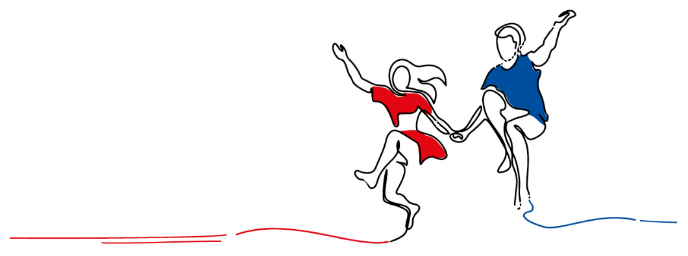 InterRisk TU S.A. Vienna Insurance Group ponadto oferuje:Zwolnienia do 10% ustalonej ilości uczniów będących w trudnej sytuacji finansowej z opłaty składki.Wyczynowe uprawianie sportu w standardzie UbezpieczeniaŚwiadczenie za pobyt w szpitalu opcja dodatkowa D4 płatna od pierwszego dnia - pobyt w szpitalu w wyniku NW – świadczenie wypłacane do końca czasu trwania leczenia do 100 dni – nawet po zakończeniu trwania polisyŚwiadczenie za pobyt w szpitalu opcja dodatkowa D5 płatna od drugiego dnia pobyt w szpitalu w wyniku choroby - świadczenie wypłacane do końca czasu trwania leczenia do 100 dni – nawet po zakończeniu trwania polisy Zwrot kosztów zakupu lub naprawy okularów korekcyjnych lub aparatu słuchowegoW stosunku do absolwentów szkół odpowiedzialność trwa do dnia podjęcia przez nich pracy zawodowej lub podjęcia nauki w innej szkole, nie dłużej jednak niż 3 miesiące od zakończenia roku szkolnego.         Likwidacją szkód zajmuje się moje regionalne biuro, bez potrzeby zgłaszania w centrali.** Przedstawiona oferta cenowa ma charakter informacyjny i nie stanowi oferty handlowej w rozumieniu Art.66 par.1 Kodeksu Cywilnego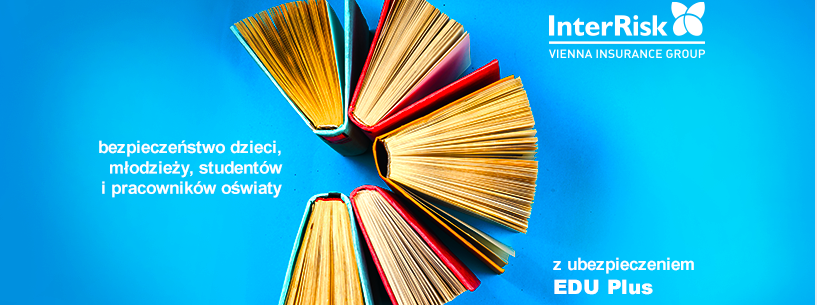 OPCJA PODSTAWOWAOPCJA PODSTAWOWAWYSOKOŚĆ ŚWIADCZENIAWYSOKOŚĆ ŚWIADCZENIAWYSOKOŚĆ ŚWIADCZENIAOPCJA PODSTAWOWAOPCJA PODSTAWOWAWYSOKOŚĆ ŚWIADCZENIAWYSOKOŚĆ ŚWIADCZENIAWYSOKOŚĆ ŚWIADCZENIAŚWIADCZENIEŚWIADCZENIEŚWIADCZENIEŚmierć Ubezpieczonego w wyniku nieszczęśliwego wypadku na terenie placówki oświatowej lub pod opieką pracownika placówki oświatowej           44 000,00 zł          50 400,00 zł          53 000,00 zł Śmierć Ubezpieczonego w wyniku nieszczęśliwego wypadku w tym również zawał serca i udar mózgu           22 000,00 zł          25 200,00 zł          26 500,00 zł z tytułu uszczerbku na zdrowiu w wyniku nieszczęśliwego wypadku                22 000,00 zł               25 200,00 zł               26 500,00 zł 1% uszczerbku na zdrowiu220,00 zł252,00 zł265,00 złkoszty nabycia wyrobów medycznych wydawanych na zlecenie                  6 600,00 zł                7 560,00 zł                7 950,00 zł zwrot kosztu zakupu lub naprawy okularów korekcyjnych lub aparatu słuchowego uszkodzonych podczas wypadku w czasie zajęć lekcyjnychdo 200 złdo 200 złdo 200 złzwrot kosztów przekwalifikowania zawodowego osób niepełnosprawnych                  6 600,00 zł                7 560,00 zł                7 950,00 zł jednorazowe świadczenie z tytułu pogryzienie przez psa,  pokąsania ukąszenie/użądlenie                       440 zł540,00 zł530,00 złJednorazowe świadczenie z tytułu zdiagnozowania sepsy                  6 600,00 zł                7 560,00 zł                7 950,00 zł śmierć rodzica lub opiekuna prawnego Ubezpieczonego w następstwie nieszczęśliwego wypadku                  2 200,00 zł                2 520,00 zł                2 650,00 zł z tytułu uszczerbku na zdrowiu w wyniku ataku padaczki220,00 zł252,00 zł265,00 złWstrząśnienie mózgu w wyniku nieszczęśliwego wypadku660,00 zł756,00 zł795,00 złZatrucie pokarmowe lub nagłe zatrucie gazami, bądź porażenie prądem lub piorunem                    1 100,00 zł                   1 260,00 zł                1 352,00 zł  jednorazowe świadczenie z tytułu zdiagnozowania choroby odzwierzęcej (wścieklizna, ornitoza, toksokaroza, toksoplazmoza,  bruceloza, bąblowica)                      1 100,00 zł                   1 260,00 zł                1 352,00 zł Uszkodzenie ciała w wyniku NW wymagające interwencji lekarskiej i minimum dwóch wizyt kontrolnych220 zł252 zł265 złOpcja Dodatkowa D4- pobytu w szpitalu w wyniku nieszczęśliwego wypadku Świadczenie płatne od 1 dnia pobytu w szpitalu * maksymalnie przez 100 dni                      35,00 zł                     44,00 zł                   45,00 zł Opcja Dodatkowa D5 - pobytu w szpitalu w wyniku choroby w tym również pobyt w szpitalu w wyniku chorób związanych z pandemią lub epidemią Świadczenie płatne od 2 dnia pobytu w szpitalu maksymalnie przez 100 dni                      35,00 zł                     44,00 zł                     45,00 zł Oparzenia w wyniku nieszczęśliwego wypadku300zł, 900zł, 1500zł                       300zł, 900zł, 1500zł                          300zł,900zł,1500zł              Opcja Dodatkowa D10– koszty leczenia w wyniku nieszczęśliwego wypadku                  300,00 zł                300 zł                300,00 zł Opcja Dodatkowa D10– rehabilitacja                   1 000,00 zł                1 000,00 zł                1 000,00 zł Opcja Dodatkowa D10– konsultacja psychologa                    500,00 zł                   500,00 zł                   500,00 zł Opcja Dodatkowa D13 – Koszty leczenia stomatologicznego w wyniku NW podlimit na jeden ząb 300 zł                    300,00 zł                  300,00 zł                300,00 zł Składka roczna od osobySkładka roczna od osoby35,00 zł40,00 zł42,00 zł